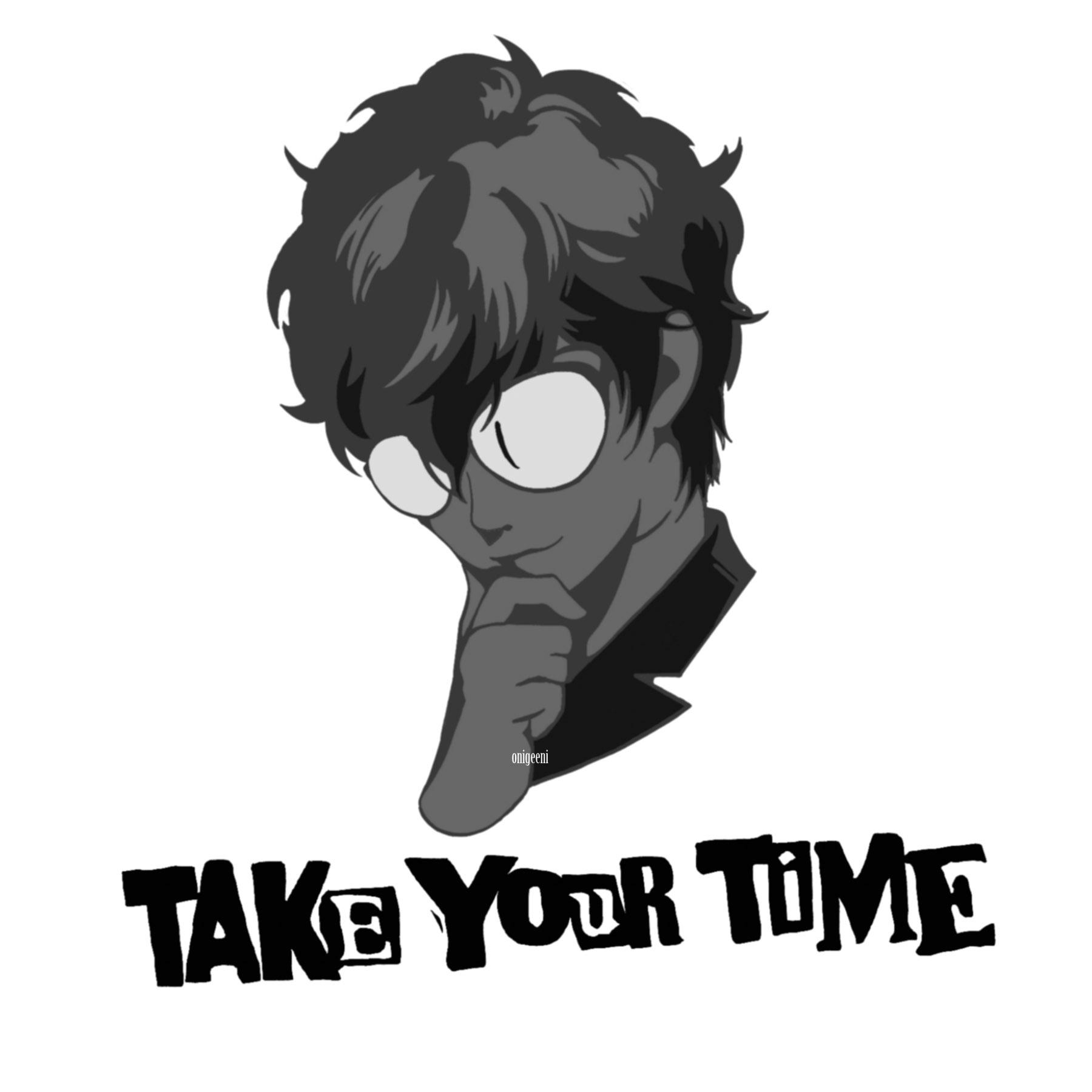 En esta guía procederemos a reforzar y aprender formas de saludarnos y sostener conversaciones.Attention! Materia nueva: How Are You?Activity: 

[ENG] Complete the dialogue: Richard would like to greet Emily (it is 10 AM) and ask her how she is. 
Emily would like to greet him back and tell him she is sad. How would you express that in English?

[ESP] Completa el diálogo: Richard quiere saludar a Emily (son las 10 de la mañana) y preguntarle cómo está.Emily quiere responderle el saludo y contarle que está triste. ¿Cómo lo expresarías tú en inglés?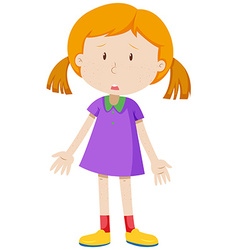 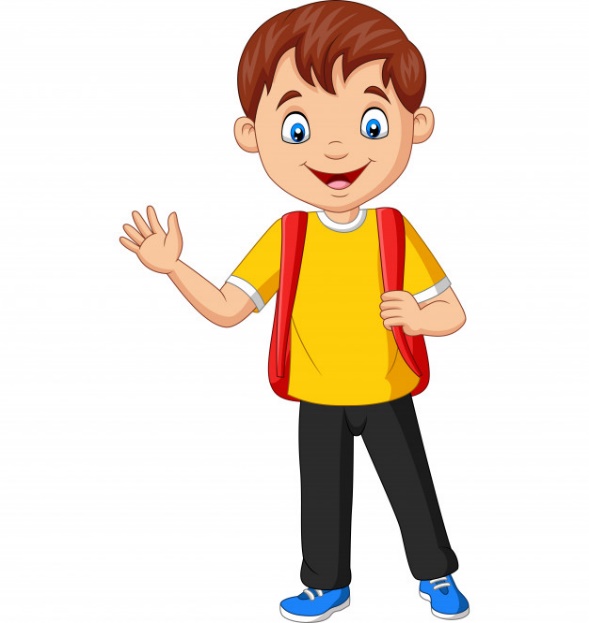 OA5. Leer y demostrar comprensión de textos adaptados y auténticos simples no literarios, que contengan palabras de uso frecuente, familias de palabras, repetición de palabras y frases, estén acompañados de abundante apoyo visual y estén relacionados con los temas y las siguientes funciones del año […].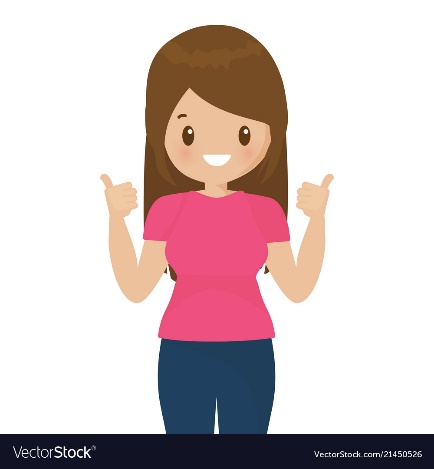 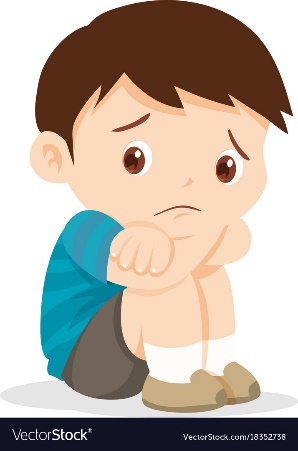 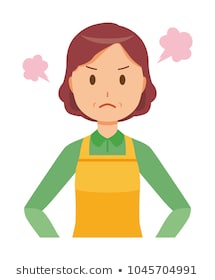 I’m  happy! (Estoy feliz)I’m sad (Estoy triste)I’m angry (Estoy enojado/a)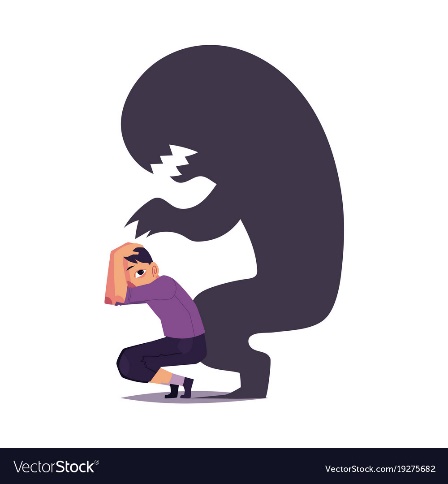 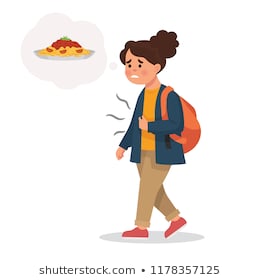 I’m  scared! (Estoy asustado/a)I’m hungry (Estoy hambriento/a)